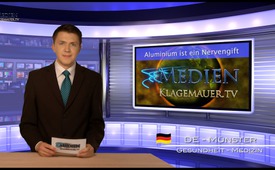 Aluminium ist ein Nervengift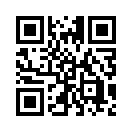 Tagtäglich kommen wir
mit Aluminium in Berührung:
Doch nicht nur in Autos oder
Dosen steckt das beliebte Leichtmetall,
sondern auch im Trinkwasser,...Tagtäglich kommen wir
mit Aluminium in Berührung:
Doch nicht nur in Autos oder
Dosen steckt das beliebte Leichtmetall,
sondern auch im Trinkwasser,
in Lebensmitteln, Deos,
Tabletten oder Impfstoffen.
Toxikologe Chris Exley, Professor
für Bioanorganische Chemie
an der Keele University in England,
erforscht seit 1984 die
Risiken von Aluminium. Sein
Ergebnis: Aluminium ist ein
Nervengift, mindestens ebensogesundheitsschädlich wie Blei
oder Asbest! Wenn hohe Mengen
von Aluminium ins Gehirn
gelangen, sterben massenhaft
Gehirnzellen ab. Die Folge sind
dann Gehirnstörungen wie z.B.
Alzheimer. Bei Frauen mit
Brustkrebs konnte in der Brust
ein erhöhter Aluminiumgehalt
nachgewiesen werden, wahrscheinlich
hervorgerufen durch
aluminiumhaltige Deos.
Warum die Öffentlichkeit über
die Gefahren von Aluminium
so wenig informiert wird, erklärt
der Forscher so: „Die Behörden
für Lebensmittelsicherheit
wie die EFSA (Europäische
Behörde für Lebensmittelsicherheit)
vertreten in erster Linie die
Industrie. Als unser Institut an
der Keele University Daten über
den viel zu hohen Aluminiumgehalt
in Säuglingsmilchpulver
veröffentlichte, gaben weder die
EFSA noch die Food Standard
Agency einen Kommentar ab.“


„Der Irrtum strömt –
die Wahrheit sickert.“
Peter Sirius,
deutscher Dichter und
Aphoristiker (1858–1913)von hm.Quellen:http://www.arte.tv/de/aluminium-imalltag/7342282,CmC=7367910.htmlhttp://www.zentrum-der-gesundheit.de/aluminium-in-lebensmitteln-ia.html#ixzz2OfGXAztkDas könnte Sie auch interessieren:---Kla.TV – Die anderen Nachrichten ... frei – unabhängig – unzensiert ...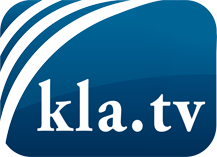 was die Medien nicht verschweigen sollten ...wenig Gehörtes vom Volk, für das Volk ...tägliche News ab 19:45 Uhr auf www.kla.tvDranbleiben lohnt sich!Kostenloses Abonnement mit wöchentlichen News per E-Mail erhalten Sie unter: www.kla.tv/aboSicherheitshinweis:Gegenstimmen werden leider immer weiter zensiert und unterdrückt. Solange wir nicht gemäß den Interessen und Ideologien der Systempresse berichten, müssen wir jederzeit damit rechnen, dass Vorwände gesucht werden, um Kla.TV zu sperren oder zu schaden.Vernetzen Sie sich darum heute noch internetunabhängig!
Klicken Sie hier: www.kla.tv/vernetzungLizenz:    Creative Commons-Lizenz mit Namensnennung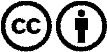 Verbreitung und Wiederaufbereitung ist mit Namensnennung erwünscht! Das Material darf jedoch nicht aus dem Kontext gerissen präsentiert werden. Mit öffentlichen Geldern (GEZ, Serafe, GIS, ...) finanzierte Institutionen ist die Verwendung ohne Rückfrage untersagt. Verstöße können strafrechtlich verfolgt werden.